22.03.2018	kl. 19.00	    				                  Klubbhytta, Hospitalgt. 24,  Larvik Møte innkalt av: 			Styret i Larvik BåtforeningMøtetype:			ÅrsmøteMøteleder:			Ragnar BlomquistProtokollfører:			Magne StrandUnderskrive protokoll:		Kristian Berge og Lars Amundsen samt møtelederDeltakere:			29 medlemmer	Saksliste for årsmøte:Valg av møtelederÅrsberetningRegnskapRevisjonsberetningBudsjettInnkomne forslagValgÅRSMØTE I LARVIK BÅTFORENINGLarvik den 22.03.2018……………………………….                            …………………………………                                     ……………………………………Ragnar Blomquist                                                Kristian Berger                                                                 Lars Amundsen  Larvik BåtforeningProtokoll fra årsmøtet for 2018GODKJENNELSE AV            INNKALLINGLeder Sverre Jensen ønsket velkommen og opplyste at innkalling til møte var kunngjort i avisen ØP, ved oppslag i Juge-bua samt Larvik Båtforenings hjemmeside.Det var ikke innvendinger til innkallingen og møte ble erklært lovlig satt.Det møtte 29 medlemmer til møte.	1. VALG AV MØTELEDERRagnar Blomquist ble foreslått og valg enstemmig.VALG AV PROTOKOLLFØRERMagne Strand ble foreslått og valgt enstemmigVALG AV 2 TIL Å UNDERSKRIVE PROTOKOLLENKristian Berger og Lars Amundsen ble valgt enstemmig.2. ÅRSBERETNINGMøteleder gikk punktvis gjennom årsberetningen for 2018.Vedtak: Årsberetningen ble enstemmig godkjent3. REGNSKAPKasserer Kjell Thore Jacobsen gikk gjennom resultatregnskapet og balansen. Vedtak: Regnskapet og balansen ble godkjent. 4. REVISJONSBERETNINGRevisor Rolf C. Thrane Nielsen leste revisjonsberetningen og anbefalt årsmøtet om å godkjenne regnskapet.Vedtak: Årsmøte godkjente regnskapet enstemmig.5. BUDSJETTKasserer Kjell Thore Jacobsen orienterte om budsjettet for 2019..  Totale inntekter 564,450 og totale utgifter 567,400 + finansinntekter gir et overskudd på 1.050,-Budsjettforslaget ble enstemmig godkjent. Etter vedtak om prisendring på kr 100,- pr. breddemeter (ref sak 6 b) blir resultatet et overskudd på 42.050,-6. INNKOMNE FORSLAGDet var innkommet 2 forslag til  årsmøtet.Honorarer til medlemmer iHus-arrangementskomiteen Kr 1.500,-Vedtak: kr 1.500,- ble vedtatt til medlemmer unntatt styremedlemmet.Prisendring på plassleie økes med kr 100,- pr. breddemeter til kr 1.200,-Vedtak: enstemmig godtatt m.v.f. 20197. VALGValgkomiteen v/Rolf Christian Trane Nielsen foreslo kandidater til de enkelte verv som er på valg. Nåværende kasserer Kjell Thore Jacobsen ønsket å fratre, men da det  ikke lykkes valgkomiteen å finne en ny kasserer kom det forslag på gjenvalg for en ny periode på 2 år. Dette aksepterte han.Valgkomiteen hadde heller ikke funnet ny kandidat til Krankomiteen, det kom forslag på å gi styret fullmakt.Vedtak: Forslaget til det enkelte verv ble votert over og enstemmig vedtatt, samt at styret fikk fullmakt om å oppnevne et medlem til krankomiteen.Styret i LBF består av følgende:Leder: Sverre Jensen, Jegersborggate 8 C , 3257 LarvikNestleder: Helge Nilssen, Residensveien 2, 3257 LarvikKasserer: Kjell Thore Jacobsen, Stavernsveien 15, 3254 LarvikSekretær: Magne Strand, Damveien 5, 3257 LarvikStyremedlem: Rolf Christian Trane Nielsen, Sanden 14,  3264 Larvik1. Varamann: Bjørn Andreassen, Rekkeviksgate 68A, 3260 Larvik2. Varamann: Rolf Døvle, Iver Jernskjeggsvei 6, 3256 LarvikLeder Sverre Jensen takket avtroppende styremedlem Gunnar Strand for hans engasjement i styret og vel utført jobb som havneansvarlig gjennom flere år. Likeledes takket han årsmøtet for tilliten som styre er blitt vist og ønsket velkommen til årsfesten umiddelbart etter møte.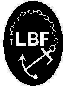 